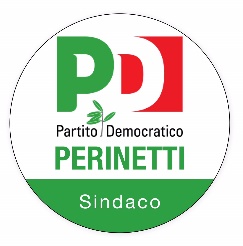 EMENDAMENTO 1 AL BILANCIO UNICO 2020 – 2021 – 2022Vista la predisposizione dello schema del Bilancio Unico di previsione del Comune di Ivrea per il triennio 2020/2022, approvato dalla Giunta Comunale con Delibera n. 350 del 21 novembre 2019,constatato che:al capitolo 72100 “Trasferimenti Fondi alla Fondazione per organizzazione Carnevale” della	▪ Missione 1 “Servizi Istituzionali, generali e di gestione”	     ▪ Programma 1 “Organi Istituzionali”                    ▪ Titolo 1 “Spesa corrente”		   ▪  Macroaggregato 103 “Acquisto di beni e servizi”è stata prevista la somma di € 100.000 per l’anno 2020 e 2021 e € 50.000 per l’anno 2022;allo stesso capitolo, della stessa Missione, Programma, Titolo e Macroaggregato nel bilancio unico di previsione dello scorso anno erano state previste le somme di € 50.000 per l’anno 2019, e € 30.000 per gli anni 2020 e 2021;sempre agli stessi capitolo, Missione, Programma, Titolo e Macroaggregato del bilancio unico di previsione precedente all’anno scorso, predisposto dalla precedente Amministrazione, le somme di trasferimento previste per la Fondazione dello Storico Carnevale di Ivrea gestita dal precedente Consiglio di Amministrazione, erano di € 30.000 per tutti tre gli anni di previsione (2018-2019-2020);per l’anno 2020 la previsione iniziale di trasferimento di fondi alla attuale Fondazione dello Storico Carnevale di Ivrea risulta incrementata del 100% rispetto all’anno scorso (più che triplicata rispetto a due anni fa);un tale aumento risulta assolutamente spropositato, anche considerati i costi generati dalle nuove normative relative ai piani di sicurezza, che peraltro sono state introdotte già due anni fa;un aumento del 40%, pur molto consistente, appare senza dubbio più adeguato e giustificabile;tenuto conto che:sempre di più sono le famiglie in difficoltà, in molti casi in stato di bisogno, come emerge tra l’altro dal report recentemente prodotto dalla Caritas Diocesana;risulta ridotto il trasferimento per la Festa Patronale;sarebbe opportuno, anche alla luce delle considerazioni del Sindaco alla premessa del DUP e alle sue continue dichiarazioni di volontà di promozione del riconoscimento Unesco a “Ivrea città industriale del XX secolo”, rendere più consistente lo stanziamento per le attività di attuazione del piano di Gestione del sito Unesco;i patti di valorizzazione costituiscono una modalità molto interessante per il comune di collaborazione con la cittadinanza, oltre a costituire una fonte di risparmio per alcuni servizi, e quindi andrebbero promossi con maggior determinazione e, ovviamente, anche a fronte di un maggior stanziamento;durante il recente incontro/visita presso la Casa Circondariale di Ivrea è stato rappresentato un accorato invito, peraltro molto discreto ed educato, a considerare la possibilità di aumentare le opportunità di cantieri di lavoro per i detenuti in semilibertà e le borse di lavoro per i detenuti. Tale richiesta è apparsa ai consiglieri presenti una richiesta degna di considerazione e interesse.Alla luce delle su esposte premesse Il sottoscritto Consigliere Comunale a nome del Gruppo del partito DemocraticoPROPONE IL SEGUENTE EMENDAMENTOMissione 1 – Programma 1 – Titolo 1 – Macroaggregato 103Capitolo 72100 “Trasferimento fondi alla Fondazione per organizzazione carnevale”Previsioni di competenza anno 2020                  70.000     (- 30.000)Missione 7 – Programma 1 – Titolo 1 – Macroaggregato 103Capitolo 108600  “Spese per Organizzazione Festa Patronale”Previsioni di competenza anno 2020		20.000	(+ 2.000)Capitolo 146000 “Spese diverse per attuazione Piano di Gestione Unesco “Ivrea Città                                 Industriale del XX Secolo”Previsioni di competenza anno 2020		50.000	(+ 5.000)Missione 9 – Programma 2 – Titolo 1 – Macroaggregato 104Capitolo 103700 “Sviluppo Patti di Valorizzazione”Previsioni di competenza anno 2020		 8.000		(+ 1.500)		Missione 12 – Programma 2 – Titolo 1 – Macroaggregato 103Capitolo 124900 “Iniziative a sostegno della famiglia”Previsioni di competenza anno 2020		8.000		(+ 5.000)Missione 12 – Programma 4 – Titolo 1 – Macroaggregato 103Capitolo 125101 “Cantiere di lavoro per detenuti in semilbertà”Previsioni di competenza anno 2020		6.000		(+ 4.500)Capitolo 125300 “Interventi nel settore penitenziario”Previsioni di competenza anno 2020		5.000		(+2.000)Missione 12 – Programma 5 – Titolo 1 – Macroaggregato 104Capitolo 115900 “Contributo straordinario per l’assistenza dei cittadini                                 del territorio comunale”  (Nuovo capitolo)Previsioni di competenza anno 2020		10.000		(+ 10.000)Ivrea, 14 dicembre 2019						Il Capogruppo del Partito Democratico   							   Maurizio Perinetti